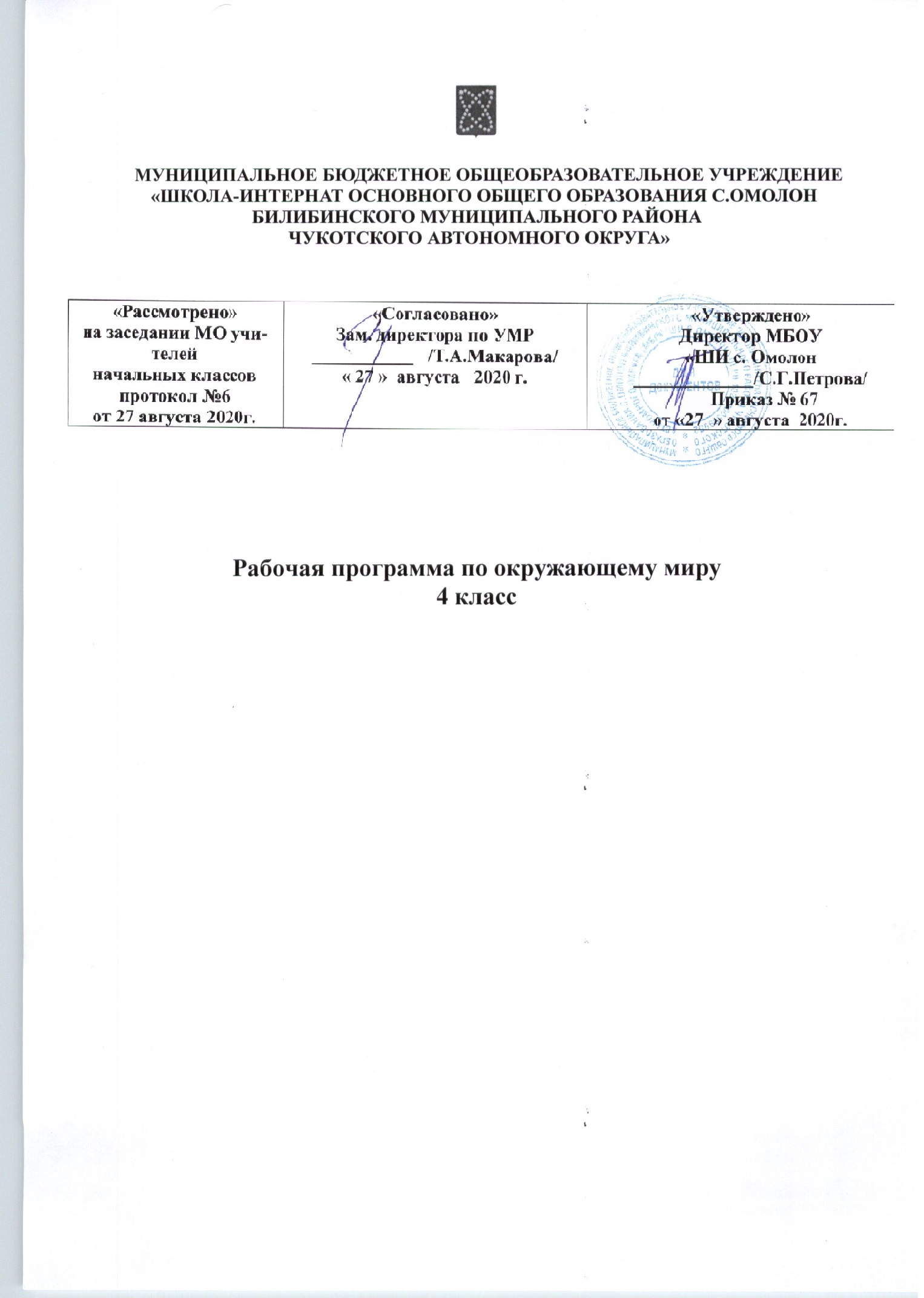 ВВЕДЕНИЕНастоящая рабочая программа разработана в соответствии:    - с Уставом МБОУ «ШИ с.Омолон»- с ООП НОО МБОУ «ШИ с. Омолон»- с учебным планом основного общего образования МБОУ «ШИ с. Омолон» на 2020-2021 учебный годРабочая программа составлена на основе примерной программы по окружающему миру начального общего образования и авторской программы « Окружающий мир», разработанной А.А. Плешаковым.Программа направлена на достижение следующих целей: формирование целостной картины мира и осознание места в нём человека на основе единства рационально-научного познания и эмоционально-целостного осмысления ребенком личного опыта общения с людьми и природой, духовно-нравственное развитие и воспитание личности гражданина России в условиях культурного и конфессионального многообразия российского общества.Основными задачами реализации содержания курса являются:формирование уважительного отношения к семье, населенному пункту. Региону, в котором проживают дети, к России, ее природе и культуре, истории и современной жизни;осознание ребенком ценности. Целостности и многообразия окружающего мира, своего места в нем;формирование модели безопасного поведения в условиях повседневной жизни и в различных опасных и чрезвычайных ситуациях;формирование психологической культуры и компетенции для обеспечения эффективного и безопасного взаимодействия в социуме.Рабочая программа ориентирована на работу по учебно-методическому комплекту:1. Плешаков, А. А. Окружающий мир. 4 класс [Текст]: учебник с приложением на электронном  носителе : в 2 ч. / А. А. Плешаков, Е. А. Крючкова. – М.: Просвещение, 2013.2. Плешаков, А. А. Окружающий мир. 4 класс [Текст]: рабочая тетрадь: в 2 ч. / А. А. Плешаков, Е. А. Крючкова. – М.: Просвещение, 2013.3. Плешаков, А. А. Окружающий мир. 4 класс. Тесты [Текст]: пособие для учащихся общеобразоват. учреждений / А. А. Плешаков, Н. Н. Гара, З. Д. Назарова. – М.: Просвещение, 2013.4. Плешаков, А. А. От земли до неба [Текст]: атлас-определитель для начальной школы / А. А. Плешаков. – М.: Просвещение, 2013.5. Плешаков, А. А. Великан на поляне, или Первые уроки экологической этики [Текст]: кн. для учащихся нач. кл. / А. А. Плешаков, А. А. Румянцев. – М.: Просвещение, 2013.6. Плешаков, А. А. Зелёные страницы [Текст]: кн. для учащихся нач. кл. / А. А. Плешаков. – М.: Просвещение, 2013.          Рабочая  программа  рассчитана  на  68 часов  (2  ч  в  неделю,  34  учебные недели).ПЛАНИРУЕМЫЕ РЕЗУЛЬТАТЫ ОСВОЕНИЯ УЧЕБНОГО ПРЕДМЕТА	Предметные	Обучающийся научится:понимать особую роль России в мировой истории; рассказывать о национальных свершениях, открытиях, победах, вызывающих чувство гордости за свою страну;находить и показывать на карте России государственную границу, субъекты Российской Федерации, свой регион, его главный город, другие города современной России, узнавать по фотографиям и описывать достопримечательности регионов и городов России;называть элементы государственного устройства России, объяснять их роль в жизни страны;называть имя действующего Президента Российской Федерации и его полномочия как главы государства;понимать, в чём различия между государственным устройством современной России и государственным устройством нашей страны в другие периоды её истории;объяснять, что такое права человека, как законы страны и самый главный из них — Конституция Российской Федерации — защищают наши права, приводить конкретныепримеры прав ребёнка;раскрывать значение государственных символов России, находить их среди государственных символов других стран;называть главные праздники России, объяснять их значение в жизни страны, рассказывать о традициях и праздниках народов России;рассказывать о мире с точки зрения астронома, географа, историка, эколога;проводить несложные астрономические наблюдения;изготавливать модели планет и созвездий;использовать глобус и карту мира для получения информации о Земле;анализировать экологические проблемы планеты и предлагать способы их решения;приводить примеры объектов Всемирного наследия и животных из международной Красной книги;находить и показывать на физической карте России различные географические объекты, на карте природных зон России — основные природные зоны;объяснять, почему происходит смена природных зон в нашей стране, давать характеристику природной зоны по плану, сравнивать различные природные зоны;приводить примеры растений и животных разных природных зон, в том числе внесённых в Красную книгу России;выявлять экологические связи в разных природных зонах, изображать эти связи с помощью моделей;оценивать деятельность людей в разных природных зонах, раскрывать возникающие экологические проблемы и способы их решения, приводить примеры заповедников и национальных парков России;давать краткую характеристику своего края;различать и описывать изученные природные объекты своего края, пользоваться атласом-определителем для распознавания (определения) объектов неживой и живой при-роды;давать краткую характеристику природных сообществ своего края;выявлять экологические связи в природных сообществах, изображать эти связи с помощью моделей;оценивать своё поведение в природе, правильно вести себя в разных природных сообществах;рассказывать об охране природы в своём крае;различать отрасли растениеводства и животноводства, представленные в экономике своего края;приводить примеры исторических источников, различать и сравнивать источники информации о прошлом;соотносить дату исторического события с веком, находить место события на «ленте времени»;читать историческую карту;перечислять эпохи истории человечества в правильной последовательности, кратко характеризовать каждую эпоху, узнавать историческую эпоху по знаменитым сооружениям прошлого, сохранившимся до наших дней;с помощью глобуса рассказывать, как человек открывал планету Земля;описывать некоторые выдающиеся достижения и изобретения людей прошлого по иллюстрациям, высказывать суждения об их значении в истории человечества;показывать на карте границы, территорию, столицу, другие города России в разные периоды истории, места некоторых важных исторических событий;рассказывать по исторической карте, иллюстрациям учебника об изученных событиях истории России;соотносить даты и события, определять последовательность и значение некоторых важных событий в истории России;составлять исторические портреты выдающихся людей прошлого, высказывать суждения о них;описывать облик Москвы и Санкт-Петербурга в разные века, узнавать их достопримечательности;называть и описывать некоторые выдающиеся памятники истории и культуры России;находить в домашнем архиве исторические свидетельства;раскрывать связь современной России с её историей;использовать дополнительную литературу, Интернет для получения информации и подготовки собственных сообщений о природе Земли, России и родного края, о жизни общества в прошлом и настоящем.	Личностные результатыУ обучающегося будут сформированы: основы гражданской идентичности личности в форме осознания «Я» как гражданина России, ответственного за сохранение её природного и культурного наследия;умение осознанно использовать обществоведческую лексику для выражения своих представлений о правах и обязанностях гражданина России, о правах ребёнка, о государственном устройстве Российской Федерации;чувства сопричастности к отечественной истории через историю своей семьи и гордости за свою Родину, российский народ, историю России посредством знакомства с достижениями страны, вкладом соотечественников в её развитие;осознание своей этнической принадлежности в контексте принципа российской гражданственности «Единство в многообразии»;понимание себя наследником ценностей многонационального российского общества и всего человечества, в том числе на основе формирования понятий «Всемирное природное наследие» и «Всемирное культурное наследие»;целостный, социально ориентированный взгляд на мир в его органичном единстве и разнообразии природы, народов, культур и религий, в том числе на основе построенияи сопоставления картины мира с точки зрения астронома, географа, историка, эколога;уважительное отношение к истории и культуре народов России и мира через понимание их взаимной связи и представление о необходимости исторической преемственности в жизни общества;-  начальные навыки адаптации в динамично изменяющемся и развивающемся мире, в том числе на основе представлений об историческом развитии родной страны, изменениях в её современной жизни и возможностях собственного участия в построении её будущего;осознанная готовность к выполнению социальной роли ученика (действовать в соответствии с нормами и правилами школьной жизни), мотивационная основа учебной деятельности и личностный смысл учения;самостоятельность и личностная ответственность за свои поступки, сохранность объектов природы, будущее России;эстетические потребности, ценности и чувства через восприятие природы России и родного края, знакомство с культурой регионов России, развитием культуры страны и родного края в различные периоды истории;этические чувства, доброжелательность и эмоционально-нравственная отзывчивость, понимание и сопереживание чувствам других людей в ходе знакомства с историей Отечества, образами великих соотечественников, картинами жизни людей в разные исторические периоды;навыки сотрудничества со взрослыми и сверстниками в разных социальных ситуациях, умение не создавать конфликтов и находить выходы из спорных ситуаций, в том числе при выполнении учебных проектов и в других видах внеурочной деятельности;установка на безопасный, здоровый образ жизни на основе знаний о природном разнообразии России и зависимости труда и быта людей от природных условий;мотивация к творческому труду, работе на результат, бережное отношение к материальным и духовным ценностям на основе знакомства с природным и культурным достоянием России, вкладом людей многих поколений в создание материальных и духовых ценностей родной страны и родного края.Метапредметные результатыРегулятивные Обучающийся научится:понимать и самостоятельно формулировать учебную задачу;сохранять учебную задачу в течение всего урока;ставить цели изучения темы, толковать их в соответствии с изучаемым материалом урока;выделять из темы урока известные знания и умения, определять круг неизвестного по изучаемой теме;планировать своё высказывание (выстраивать последовательность предложений для раскрытия темы, приводить примеры, делать обобщение);планировать свои действия;фиксировать по ходу урока и в конце его удовлетворённость/неудовлетворённость своей работой на уроке, объективно относиться к своим успехам и неуспехам;самостоятельно оценивать правильность выполнения действия и вносить необходимые коррективы в исполнение как в конце действия, так и по ходу его реализации;осуществлять итоговый и пошаговый контроль по результату;контролировать и корректировать свои действия в учебном сотрудничестве;в сотрудничестве с учителем ставить новые учебные задачи;использовать внешнюю и внутреннюю речь для целеполагания, планирования и регуляции своей деятельности.ПознавательныеОбучающийся научится:понимать, толковать и организовывать свою деятельность в соответствии с условными знаками и символами, используемыми в учебнике и других образовательных ресурсах для передачи информации;осуществлять поиск необходимой информации из различных источников (библиотека, Интернет и пр.) для выполнения учебных заданий;выделять существенную информацию из текстов и литературы разных типов и видов (художественных и познавательных);использовать знаково-символические средства, в том числе модели и схемы для решения учебных задач;понимать содержание текста, интерпретировать смысл, фиксировать прочитанную информацию в виде таблиц, схем, рисунков, моделей и пр.;осуществлять анализ объектов с выделением существенных и несущественных признаков;осуществлять сравнение и классификацию по заданным критериям;устанавливать причинно-следственные связи;строить рассуждения об объекте, его строении, свойствах и связях;строить доказательство своей точки зрения по теме урока в соответствии с возрастными нормами;проявлять творческие способности при выполнении рисунков, схем, составлении рассказов, оформлении итогов проектных работ и пр.;ориентироваться на разнообразие способов решения познавательных и практических задач, владеть общими приёмами решения учебных задач;моделировать экологические связи в природных сообществах.КоммуникативныеОбучающийся научится:включаться в диалог с учителем и сверстниками, в коллективное обсуждение проблем и вопросов, проявлять инициативу и активность в стремлении высказываться, задавать вопросы;формулировать ответы на вопросы;слушать партнёра по общению (деятельности), не перебивать, не обрывать на полуслове, вникать в смысл того, о чём говорит собеседник;договариваться и приходить к общему решению в совместной деятельности, в том числе в ситуации столкновения интересов;формулировать собственное мнение и позицию в устной и письменной форме;аргументировать свою позицию;понимать различные позиции других людей, отличные от собственной и ориентироваться на позицию партнера в общении;признавать свои ошибки, озвучивать их;употреблять вежливые слова в случае неправоты «Извини, пожалуйста», «Прости, я не хотел тебя обидеть», «Спасибо за замечание, я его обязательно учту» и др.;понимать и принимать задачу совместной работы, распределять роли при выполнении заданий;строить монологическое высказывание, владеть диалогической формой речи (с учётом возрастных особенностей, норм);готовить сообщения, выполнять проекты по теме;составлять рассказ на заданную тему;осуществлять взаимный контроль и оказывать в сотрудничестве необходимую взаимопомощь;продуктивно разрешать конфликты на основе учёта интересов и позиций всех его участников;строить понятные для партнёра высказывания, учитывающие, что он знает и видит, а что нет;использовать речь для регуляции своего действия;адекватно использовать речевые средства для решения различных коммуникативных задач;достаточно точно, последовательно и полно передавать информацию, необходимую партнёру.содержания учебного предметаКАЛЕНДАРНО-ТЕМАТИЧЕСКОЕ ПЛАНИРОВАНИЕТема, разделСодержаниеЗемля и человечество.Мир глазами астронома. Что изучает астрономия. Небесные тела: звезды, планеты и спутники планет. Земля – планета Солнечной системы. Луна – естественный спутник Земли. Движение Земли в космическом пространстве; причины смены дня и ночи и времен года. Звездное небо – великая «книга» природы.Мир глазами географа. Что изучает география. Изображение Земли с помощью глобуса и географической карты. Распределение солнечного тепла на земле и его влияние на живую природу.Мир глазами историка. Что изучает история. Исторические источники. Счет лет в истории. Историческая карта.Прошлое и настоящее глазами эколога. Представление о современных экологических проблемах планеты. Охрана окружающей среды – задача всего человечества. Международное сотрудничество в области охраны окружающей среды. Всемирное наследие. Международная Красная книга.Практические работы: знакомство с картой звездного неба; поиск и показ изучаемых объектов на глобусе и географической карте; знакомство с историческими картами.Природа россии.Разнообразие и красота природы России. Важнейшие равнины и горы, моря, озера и реки нашей страны (в форме путешествия по физической карте России).Природные зоны нашей страны: зона арктических пустынь, зона тундры, зона лесов, зона степей, зона пустынь, субтропики. Карта природных зон России. Особенности природы каждой из зон. Взаимосвязи в природе, приспособленность организмов к условиям обитания в разных природных зонах. Особенности хозяйственной деятельности людей, связанные с природными условиями. Экологические проблемы каждой из природных зон, охрана природы, виды растений и животных, внесенные в Красную книгу России. Необходимость бережного отношения к природе в местах отдыха населения. Правила безопасного поведения отдыхающих у моря.Представление об экологическом равновесии и необходимости его учета в процессе хозяйственной деятельности людей.Практические работы: поиск и показ на физической карте изучаемых географических объектов; поиск и показ изучаемых объектов на карте природных зон России; рассматривание гербарных экземпляров растений различных природных зон, выявление признаков их приспособленности к условиям жизни.Родной край – часть большой страны.Наш край на карте Родины. Карта родного края. Формы земной поверхности в нашем крае. Изменение поверхности края в результате деятельности человека. Охрана поверхности края (восстановление земель на месте карьеров, предупреждение появления свалок, борьба с оврагами). Водоемы края, их значение в природе и жизни человека. Изменение водоемов в результате деятельности человека. Охрана водоемов нашего края. Полезные ископаемые нашего края, их основные свойства, практическое значение, места и способы добычи. Охрана недр в нашем крае.Ознакомление с важнейшими видами почв края (подзолистые, черноземные и т. д.). Охрана почв в нашем крае.Природные сообщества (на примере леса, луга, пресного водоема). Разнообразие растений и животных различных сообществ. Экологические связи в сообществах. Охрана природных сообществ.Особенности сельского хозяйства края, связанные с природными условиями. Растениеводство в нашем крае, его отрасли (полеводство, овощеводство, плодоводство, цветоводство). Сорта культурных растений. Представление о биологической защите урожая, ее значении для сохранения окружающей среды и производства экологически чистых продуктов питания.Животноводство в нашем крае, его отрасли (разведение крупного и мелкого рогатого скота, свиноводство, птицеводство, рыбоводство, пчеловодство и др.). Породы домашних животных.Экскурсии: знакомство с растениями и животными леса, их распознавание в природных условиях с помощью атласа-определителя; знакомство с растениями и животными луга, их распознавание в природных условиях с помощью атласа-определителя; знакомство с растениями и животными пресного водоема, их распознавание в природных условиях с помощью атласа-определителя.Практические работы: знакомство с картой края; рассматривание образцов полезных ископаемых своего края, определение их свойств; рассматривание гербарных экземпляров растений различных сообществ, их распознавание с помощью атласа-определителя; знакомство с культурными растениями края.Страницы всемирной истории.Представление о периодизации истории. Начало истории человечества: первобытное общество. Древний мир; древние сооружения – свидетельства прошлого. Средние века; о чем рассказывают христианский храм, мусульманская мечеть, замок феодала, дом крестьянина. Новое время; достижения науки и техники, объединившие весь мир: пароход, паровоз, железные дороги, электричество, телеграф. Великие географические открытия. Новейшее время. Представление о скорости перемен в XX веке. Достижения науки и техники. Осознание человечеством ответственности за сохранение мира на планете.Страницы истории отечества.Кто такие славяне. Восточные славяне. Природные условия жизни восточных славян, их быт, нравы, верования.Века Древней Руси. Территория и население Древней Руси. Княжеская власть. Крещение Руси. Русь – страна городов. Киев – столица Древней Руси. Господин Великий Новгород. Первое свидетельство о Москве. Культура, быт и нравы Древней Руси.Наше Отечество в XIII–XV веках. Нашествие хана Батыя. Русь и Золотая Орда. Оборона северо-западных рубежей Руси. Князь Александр Невский. Московская Русь. Московские князья – собиратели русских земель. Дмитрий Донской. Куликовская битва. Иван Третий. Образование единого Русского государства. Культура, быт и нравы страны в XIII–XV веках.Наше Отечество в XVI–XVII веках. Иван Грозный и его правление. Патриотический подвиг Кузьмы Минина и Дмитрия Пожарского. Утверждение новой царской династии Романовых. Освоение Сибири. Землепроходцы. Культура, быт и нравы страны в XVI–XVII веках.Россия в XVIII веке. Петр Первый – царь-преобразователь. Новая столица России – Петербург. Провозглашение России империей. Россия при Екатерине Второй. Дворяне и крестьяне. Век русской славы: А. В. Суворов, Ф. Ф. Ушаков. Культура, быт и нравы России в XVIII веке. Россия в XIX – начале XX века. Отечественная война 1812 года. Бородинское сражение. М. И. Кутузов. Царь-освободитель Александр Второй. Культура, быт и нравы России в XIX – начале XX века.Россия в XX веке. Участие России в Первой мировой войне. Николай Второй – последний император России. Революции 1917 года. Гражданская война. Образование СССР. Жизнь страны в 20–30-е годы. Великая Отечественная война 1941–1945 годов. Героизм и патриотизм народа. День Победы – всенародный праздник.Наша страна в 1945–1991 годах. Достижения ученых: запуск первого искусственного спутника Земли, полет в космос Ю. А. Гагарина, космическая станция «Мир».Преобразования в России в 90-е годы XX века. Культура России XX века.Прошлое родного края. История страны и родного края в названиях городов, поселков, улиц, в памяти народа, семьи.Экскурсия: знакомство с историческими достопримечательностями родного края (города, села).Практическая работа: поиск и показ изучаемых объектов на исторических картах.Современная россияМы – граждане России. Конституция России – наш основной закон. Права человека в современной России. Права и обязанности гражданина. Права ребенка.Государственное устройство России: Президент, Федеральное собрание, правительство.Государственная символика нашей страны (флаг, герб, гимн). Государственные праздники.Многонациональный состав населения России.Регионы России: Дальний Восток, Сибирь, Урал, Север Европейской России, Центр Европейской России, Юг Европейской России. Природа, хозяйство, крупные города, исторические места, знаменитые люди, памятники культуры в регионах.№ п/п№ п/пТема урокаКоличество часовДатаРаздел I. Земля и человечество (8 ч)Раздел I. Земля и человечество (8 ч)Раздел I. Земля и человечество (8 ч)Раздел I. Земля и человечество (8 ч)Раздел I. Земля и человечество (8 ч)1Мир глазами астронома.Мир глазами астронома.12Планеты Солнечной системы.Планеты Солнечной системы.13Звездное небо – великая книга природы .Звездное небо – великая книга природы .14Мир глазами географа. Мир глазами географа. 15Мир глазами историка. Мир глазами историка. 16Когда и где?Когда и где?17Мир глазами эколога.Мир глазами эколога.18Сокровища Земли под охраной человека.Сокровища Земли под охраной человека.1Раздел II. Природа России (10 ч)Раздел II. Природа России (10 ч)Раздел II. Природа России (10 ч)Раздел II. Природа России (10 ч)Раздел II. Природа России (10 ч)9Равнины и горы России.Равнины и горы России.110Моря, озера и реки России. Моря, озера и реки России. 111Природные зоны России.Природные зоны России.112Зона арктических пустынь.Зона арктических пустынь.113Тундра. Заповедники ЧАО.Тундра. Заповедники ЧАО.114Леса России.Леса России.115Лес и человек.Лес и человек.116Зона степей.Зона степей.117Пустыни.Пустыни.118У Чёрного моря.У Чёрного моря.1Раздел III. Родной край – часть большой страны (12 ч)Раздел III. Родной край – часть большой страны (12 ч)Раздел III. Родной край – часть большой страны (12 ч)Раздел III. Родной край – часть большой страны (12 ч)Раздел III. Родной край – часть большой страны (12 ч)19Наш край. Поверхность нашего края. Наш край. Поверхность нашего края. 120Водные богатства нашего края.Водные богатства нашего края.121Наши подземные богатства.Наши подземные богатства.122Земля – кормилица.Земля – кормилица.123Жизнь леса.Жизнь леса.124Жизнь луга.Жизнь луга.125Жизнь в пресных водах.Жизнь в пресных водах.126-27природные сообщества родного края. природные сообщества родного края. 228Растениеводство в нашем крае. Растениеводство в нашем крае. 129Животноводство в нашем крае. Животноводство в нашем крае. 130Обобщающий урок по разделам «Земля и человек», «Природа России», «Родной край – часть большой страны». Презентация проектов.Обобщающий урок по разделам «Земля и человек», «Природа России», «Родной край – часть большой страны». Презентация проектов.1Раздел IV. Страницы Всемирной истории (5 ч)Раздел IV. Страницы Всемирной истории (5 ч)Раздел IV. Страницы Всемирной истории (5 ч)Раздел IV. Страницы Всемирной истории (5 ч)Раздел IV. Страницы Всемирной истории (5 ч)31Начало истории человечества.Начало истории человечества.132Мир древности: далекий и близкий.Мир древности: далекий и близкий.133Средние века: время рыцарей и замков.Средние века: время рыцарей и замков.134Новое время: встреча Европы и Америки.Новое время: встреча Европы и Америки.135Новейшее время: история продолжается сегодня. Презентация проектов.Новейшее время: история продолжается сегодня. Презентация проектов.1Раздел V. Страницы истории Отечества (19 ч)Раздел V. Страницы истории Отечества (19 ч)Раздел V. Страницы истории Отечества (19 ч)Раздел V. Страницы истории Отечества (19 ч)Раздел V. Страницы истории Отечества (19 ч)36Жизнь древних славян.Жизнь древних славян.137Во времена Древней Руси.Во времена Древней Руси.138Страна городов.Страна городов.139Из книжной сокровищницы Древней Руси.Из книжной сокровищницы Древней Руси.140Трудные времена на Русской земле.Трудные времена на Русской земле.141Русь расправляет крылья. Русь расправляет крылья. 142Куликовская битва.Куликовская битва.143Иван Третий.Иван Третий.144Мастера печатных дел.Мастера печатных дел.145Патриоты России.Патриоты России.146Пётр Великий.Пётр Великий.147Михаил Васильевич Ломоносов.Михаил Васильевич Ломоносов.148Екатерина Великая.Екатерина Великая.149Отечественная война 1812 года.Отечественная война 1812 года.150Страницы истории XIX века.Страницы истории XIX века.151Россия вступает в ХХ век.Россия вступает в ХХ век.152Страницы истории 20–30-х годов. Страницы истории 20–30-х годов. 153Великая война и великая Победа.Великая война и великая Победа.154Страна, открывшая путь в космос. Презентация проектов.Страна, открывшая путь в космос. Презентация проектов.1Раздел VI. Современная Россия (7 ч)Раздел VI. Современная Россия (7 ч)Раздел VI. Современная Россия (7 ч)Раздел VI. Современная Россия (7 ч)Раздел VI. Современная Россия (7 ч)55Основной закон России и права человека.Основной закон России и права человека.156Мы – граждане России.Мы – граждане России.157Славные символы России.Славные символы России.158Такие разные праздники.Такие разные праздники.159-60Путешествие по России.  Презентация проектов.Путешествие по России.  Презентация проектов.261Обобщающий урок по историко-обществоведческим темам.Обобщающий урок по историко-обществоведческим темам.1Резерв 62- 68 (7 ч)Резерв 62- 68 (7 ч)Резерв 62- 68 (7 ч)Резерв 62- 68 (7 ч)Резерв 62- 68 (7 ч)Административная контрольная работа.Административная контрольная работа.2Всероссийская проверочная работа.Всероссийская проверочная работа.1